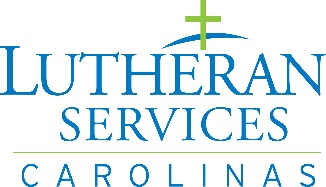 Job Title:         Donor Services Specialist Department:  Development Position Purpose/Summary: This position is responsible for a variety of donor services functions and other tasks as assigned to support the Development function. Essential Functions: Creates new records, enters gift batches and applicable donor information, and coding per LSC’s business practices manual, with primary responsibility for certain types of gifts (e.g., staff gifts, Foundation gifts, etc.). Manages address updates in the donor database as appeals, newsletters, etc., are returned to the office. Also makes updates in the donor database once mailing lists and other lists have been reviewed by development team members and finalized. Collaborates with development and administrative staff to design and implement a system for efficiently producing gift acknowledgements and personalizing them as needed. Coordinates and manages the data for the annual employee appeal. Key tasks of this project include, but are not limited to: pulling employee information for printing of pledge cards; processing employee gifts and pledges in the donor database once forms are returned; and creating and pulling reports regarding results of employee appeal. Creates queries to extract lists for mailings, annual reports, donor rosters, etc., as assigned; produces mailings as assigned. Proofreads mailing lists as assigned.Responsible for reporting as assigned and audit of such reports for accuracy. Monitors church leadership changes in Lutheran congregations in North and South Carolina monthly and updates records in the donor database.Participates in providing routine maintenance and clean-up of the donor database. Organizes and maintains hard copy and archival donor and estate records. Understands complex gift types, internal systems and protocols, and LSC campaigns, funds, and appeals in order to execute key donor service tasks as needed during periods of extended absence by the Donor Services Manager or periods of high volume gift entry (e.g., capital campaign, holiday appeals, month-end, year-end). Performs other development, public relations, and donor relations functions as assigned.Supervisory Responsibilities, if any (The scope of the person’s authority, including the positions that report to the incumbent):     N/AQualifications (Minimum Job Requirements): The requirements listed below are representative of the knowledge, skill, and/or ability required for the job: Education: Two years college or related technical training. Experience: Proven ability to communicate with all levels of staff, volunteers, and donors. Demonstrated attention to detail. Specific skills/abilities: Excellent computer skills including Microsoft Office software products Preferences (Optional): College graduate. Experience with The Raiser’s Edge donor database Proven proofreading skills. Proven project management skills. Working Conditions/Physical Requirements: Office conditions apply; sitting at desk and in front of computer for extended periods. Ability to reach overhead, bend, stoop, etc. Salary:  Salary is commensurate with experience.To ApplyVisit http://www.lscarolinas.net/who-we-are/employment-careers/ to learn more about Lutheran Services Carolinas and to download an application (please use the “senior services” application). Send completed application and resume to mparrish@lscarolinas.net.  Include “Donor Services Specialist” in the subject line of the email.Lutheran Services Carolinas is proud to be an Equal Opportunity Employer. It is the policy of LSC to provide equal employment opportunities to all employees and applicants without regard to age, race, color, disability, national origin, religion, gender, sex (including gender identity), genetics, or status as a covered veteran, in accordance with applicable federal, state, and local laws. This equal employment opportunity policy applies to all the terms and conditions of employment including but not limited to recruitment, hiring, promotion, training, compensation, job assignment, leave of absence, layoff, recall, and discipline.